	Dear residents of Bradford Township and its surrounding communities. Bradford Township Volunteer Fire Department is pleased to announce the purchase of two 2022 custom KME fire engines. Members have been hard at work over the last year working to customize an engine to best serve all businesses and residences within Bradford Township’s first due fire district along with mutual aid districts within the Tuna Valley and McKean County. We would like to thank everyone who has supported us throughout the years and look forward to serving the residents of Bradford Township for years to come with this purchase. 	The fire engines will be equipped with a Hale Qmax-150 1,500 GPM pump, 1,000-gallon water tank, a KME Panther LFD Aluminum cab, a Cummins L9 450 HP and an Allison 3000 Emergency Vehicle Series Transmission. With the purchase of two identical engines this will allow us to replace our two front line apparatus in both the Custer City and West Branch valleys.	Due to the unique geographical response area of the BTVFD and how it surrounds the City of Bradford, we operate out of three stations. Station 15-1 (Interstate Parkway), Station 15-2 (Custer City) and Station 15-3 (West Branch) protecting 54 square miles.	The 2022 custom KME engines will replace a 2001 Pierce Pumper (Engine 151) and a 2006 Seagrave Pumper (Engine 153) which are respectively housed in Station 15-3 and Station 15-2. The benefit of purchasing two sister engines will allow ease of operability throughout the Bradford Township Volunteer Fire Department. This will allow members to operate efficiently out of either of the first due apparatus no matter what station they are assigned to. The Department’s initial planning, was for the purchase of only one engine, with the intent to purchase another within five years. After conducting a business evaluation, the Department determined that the purchase of two identical engines at once would provide a significant cost savings. This purchase is made possible with the hard work of the membership through fundraising which is our main source of revenue, along with the continued support of the residents and businesses of Bradford Township through donations. Another factor in purchasing identical engines was the securement of a grant through U.S. Department of Agriculture and the support of the Bradford Township Supervisors and Municipality. 	Our organization currently has opportunities for the position of active firefighter, apparatus operator and fire police. We understand not everyone has the same skills and qualities; however, there is always a place for anyone wishing to put in the effort to serve their community. We can be reached via email at bradfordtownshipvfd15@gmail.com or contact station 15-1 at 814-362-3280 and leave a message. We are also available on Facebook at Bradford Township Volunteer Fire Department.	    Any community member or business wishing to donate to our capital campaign or truck fund can send a check to P.O. box 96 Custer City, PA 16725 or through your annual donation voucher. Sincerely, Bradford Township Volunteer Fire Department  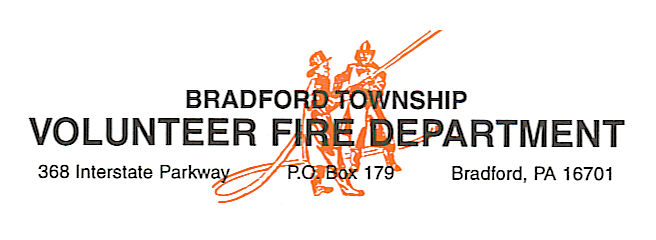 